ПОСТАНОВЛЕНИЕ__04.04.2019_____                                                                                   № _17/24_О внесении изменений в постановление Администрации города Глазова от 28.12.2018 № 17/68 «Об утверждении реестра мест (площадок) накопления твердых коммунальных отходов  на территории муниципального образования «Город Глазов» Руководствуясь Федеральным законом от  06.10.2003 № 131-ФЗ «Об общих принципах организации местного самоуправления в Российской Федерации», статьей 13.4 Федерального закона от 24.06.1998 № 89-ФЗ «Об отходах производства и потребления», постановлением  Правительства Российской Федерации  от 31.08.2018 № 1039 «Об утверждении Правил обустройства мест (площадок) накопления  твердых коммунальных отходов и ведения  их реестра», в связи с принятием приказа от  02.04.2019 № 8 «О включении сведений о месте (площадке) накопления твердых коммунальных отходов в реестр»П О С Т А Н О В Л Я Ю:Внести в постановление Администрации города Глазова от 28.12.2018 № 17/68 «Об утверждении реестра мест (площадок) накопления твердых коммунальных отходов на территории муниципального образования «Город Глазов» изменения, дополнив Реестр мест (площадок) накопления твердых коммунальных отходов на территории муниципального образования «Город Глазов» пунктами 389, 390, 391 согласно Приложению № 1 к настоящему постановлению.Настоящее постановление подлежит официальному опубликованию в средствах массовой информации и на официальном сайте муниципального образования «Город Глазов» в информационно-телекоммуникационной сети «Интернет».Контроль за исполнением настоящего постановления возложить на заместителя Главы Администрации города Глазова по вопросам строительства, архитектуры и жилищно-коммунального хозяйства С.К. Блинова.Глава города Глазова                                                                               С.Н. КоноваловПриложение № 1к постановлениюАдминистрации города Глазова от 04.04.2019  № 17/24Администрация муниципального образования «Город Глазов» (Администрация города Глазова)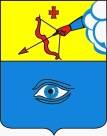  «Глазкар» муниципал кылдытэтлэн Администрациез(Глазкарлэн Администрациез)№п/пМесто нахождения мест (площадок) накопления твердых коммунальных отходовМесто нахождения мест (площадок) накопления твердых коммунальных отходовМесто нахождения мест (площадок) накопления твердых коммунальных отходовМесто нахождения мест (площадок) накопления твердых коммунальных отходовТехнические характеристикимест (площадок) накопления твердых коммунальных отходовТехнические характеристикимест (площадок) накопления твердых коммунальных отходовТехнические характеристикимест (площадок) накопления твердых коммунальных отходовТехнические характеристикимест (площадок) накопления твердых коммунальных отходовТехнические характеристикимест (площадок) накопления твердых коммунальных отходовСобственники мест (площадок) накопления твердых коммунальных отходовИсточники образования твердых коммунальных отходовПериодичность вывоза№п/пУлица№ домаДолготаШиротаВид места (площадки)Используемое покрытиеПлощадь, м2Количество размещенных контейнеров, (количество планируемых к размещению контейнеров)Объем контейнера, м3Собственники мест (площадок) накопления твердых коммунальных отходовИсточники образования твердых коммунальных отходовПериодичность вывоза389Интернациональная258.13655352.668721площадкаасфальт620,6МУП «Глазовские теплосетиМУП «Глазовские теплосетиПо заявкеЦиолковского2458.12208252.652476площадкаасфальт620,6МУП «Глазовские теплосетиМУП «Глазовские теплосетиПо заявке391Куйбышева7758.12164552.690196площадкаасфальт620,6МУП «Глазовские теплосетиМУП «Глазовские теплосетиПо заявке